Detailed Project Proposal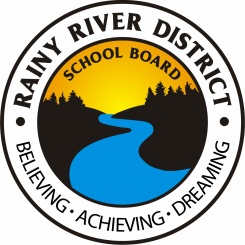 For Facility PartnershipThe eligible facility partners will be invited to submit this form to the Board for review.For more information, please contact:Darlene MadillCommunications/Community Outreach OfficerRainy River District School Boarddmadill@mail.rrdsb.com(807) 274-9855 ext. 4989Toll free  1-800-214-1753Name of Organization:Name of Organization:Full Address:Full Address:Contact Name:Contact Name:Position:Position:Contact Information:Contact Information:Phone:Cell:E-mail:Space Required (i.e. # rooms, washrooms, etc.). Specific requirements must be provided.Space Required (i.e. # rooms, washrooms, etc.). Specific requirements must be provided.Space Required (i.e. # rooms, washrooms, etc.). Specific requirements must be provided.Space Required (i.e. # rooms, washrooms, etc.). Specific requirements must be provided.Space Required (i.e. # rooms, washrooms, etc.). Specific requirements must be provided.Space Required (i.e. # rooms, washrooms, etc.). Specific requirements must be provided.Parking RequirementsParking RequirementsParking RequirementsParking RequirementsParking RequirementsParking RequirementsRenovations Required Renovations Required Renovations Required Renovations Required Renovations Required Renovations Required Required Zoning Compliance or Amendments and Timelines Required Zoning Compliance or Amendments and Timelines Required Zoning Compliance or Amendments and Timelines Required Zoning Compliance or Amendments and Timelines Required Zoning Compliance or Amendments and Timelines Required Zoning Compliance or Amendments and Timelines Financial Statements for Current and Past 5 YearsFinancial Statements for Current and Past 5 YearsFinancial Statements for Current and Past 5 YearsFinancial Statements for Current and Past 5 YearsFinancial Statements for Current and Past 5 YearsFinancial Statements for Current and Past 5 YearsWillingness of partners to conduct public/community meetings advising the community of the use of the facility.Yes     No      If no – Comment:      Willingness of partners to conduct public/community meetings advising the community of the use of the facility.Yes     No      If no – Comment:      Willingness of partners to conduct public/community meetings advising the community of the use of the facility.Yes     No      If no – Comment:      Willingness of partners to conduct public/community meetings advising the community of the use of the facility.Yes     No      If no – Comment:      Willingness of partners to conduct public/community meetings advising the community of the use of the facility.Yes     No      If no – Comment:      Willingness of partners to conduct public/community meetings advising the community of the use of the facility.Yes     No      If no – Comment:      Willingness of partners to work with the school community.Yes     No      If no – Comment:      Willingness of partners to work with the school community.Yes     No      If no – Comment:      Willingness of partners to work with the school community.Yes     No      If no – Comment:      Willingness of partners to work with the school community.Yes     No      If no – Comment:      Willingness of partners to work with the school community.Yes     No      If no – Comment:      Willingness of partners to work with the school community.Yes     No      If no – Comment:      Has independent insurance. (please attach)Yes     No      If no – Comment:      Has independent insurance. (please attach)Yes     No      If no – Comment:      Has independent insurance. (please attach)Yes     No      If no – Comment:      Has independent insurance. (please attach)Yes     No      If no – Comment:      Has independent insurance. (please attach)Yes     No      If no – Comment:      Has independent insurance. (please attach)Yes     No      If no – Comment:      Meets requirement for criminal reference checks for all users/groups.Yes     No      If no – Comment:       Meets requirement for criminal reference checks for all users/groups.Yes     No      If no – Comment:       Meets requirement for criminal reference checks for all users/groups.Yes     No      If no – Comment:       Meets requirement for criminal reference checks for all users/groups.Yes     No      If no – Comment:       Meets requirement for criminal reference checks for all users/groups.Yes     No      If no – Comment:       Meets requirement for criminal reference checks for all users/groups.Yes     No      If no – Comment:       Submitted by:Date:SignatureSignatureSignaturePrint Name:Title: